  						      Załącznik do 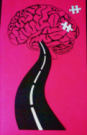 Zarządzenia Nr 15/2022Starosty Ryckiego                                                                             z dnia 26 maja 2022 r.		REGULAMINIX REGIONALNEJ OLIMPIADY WIEDZY O ZDROWIU PSYCHICZNYM- RYKI 2022Hasło przewodnie IX Regionalnej Olimpiady Wiedzy o Zdrowiu Psychicznym – Ryki 2022: „Stres i lęk – wyzwania człowieka w obliczu współczesnych zagrożeń”.CELE:Poszerzenie wiedzy w zakresie szeroko pojętego zdrowia psychicznego (w tym: wiedzy psychologicznej, form pomocy, placówek pomocowych).Poszerzenie wiedzy o konieczności wzmacniania pozytywnego potencjału zdrowotnego 
w zakresie zdrowia psychicznego.Zdobycie wiedzy w zakresie radzenia sobie z kryzysem psychicznym lub zaburzeniem psychicznym.Wzrost świadomości w temacie zaburzeń psychicznych, sprzyjający lepszemu zrozumieniu ich natury i zwalczaniu stereotypów.Realizacja założeń Narodowego Programu Ochrony Zdrowia Psychicznego.Realizacja założeń Powiatowego Programu Ochrony Zdrowia Psychicznego.UCZESTNICY:Młodzież szkół ponadpodstawowych powiatów: bialskiego, biłgorajskiego, hrubieszowskiego, lubartowskiego, łęczyńskiego, łukowskiego, parczewskiego, puławskiego, radzyńskiego, ryckiego i włodawskiego. HARMONOGRAM:Przekazanie Regulaminu powiatom uczestniczącym w przedsięwzięciu – do 06 czerwca
2022 r. Zawiadomienie Dyrekcji szkół ponadpodstawowych powiatów: bialskiego, biłgorajskiego, hrubieszowskiego, lubartowskiego, łęczyńskiego, łukowskiego, parczewskiego, puławskiego, radzyńskiego, ryckiego i włodawskiego o organizacji IX Regionalnej Olimpiady Wiedzy o Zdrowiu Psychicznym przez organizatorów Olimpiady –                          do 10 czerwca 2022 r.Zgłoszenie przez Dyrekcję Szkół udziału w Olimpiadzie oraz wytypowanie szkolnego koordynatora olimpiady do 20 czerwca 2022 r. (formularz zgłoszenia koordynatora szkolnego - Załącznik nr 1).Ogłoszenie informacji o Olimpiadzie w szkołach ponadpodstawowych  uczestniczących powiatów, połączone z dostarczeniem zainteresowanym uczniom materiałów pomocniczych i dydaktycznych oraz opracowań w zakresie zdrowia psychicznego, a także zagadnień do przygotowania oraz bibliografii – 05 września 2022 r.Przeprowadzenie w szkołach testów, kwalifikujących do etapów powiatowych 
– 23 września 2022  r. o godz. 10:00.Przeprowadzenie w każdym z zaangażowanych powiatów etapów powiatowych 
i wyłonienie przez każdy powiat 3 najlepszych uczniów – 30 września 2022 r.  o godz. 10:00.Finał regionalny w Powiecie Ryckim dla łącznie 33 laureatów etapów powiatowych –            11 października 2022 r. o godz. 11.00 w Muzeum Sił Powietrznych w Dęblinie                       ul. Lotników Polskich 1, 08-530 Dęblin. ZASADY UCZESTNICTWA:Uczestnictwo w Olimpiadzie jest dobrowolne.Uczestnikiem Olimpiady może być uczeń szkoły ponadpodstawowej, znajdującej się na terenie powiatu: bialskiego, biłgorajskiego, hrubieszowskiego, lubartowskiego, łęczyńskiego, łukowskiego, parczewskiego, puławskiego, radzyńskiego, ryckiego                        i włodawskiego po uprzednim zgłoszeniu uczestnictwa do Organizatora powiatowego (Załącznik nr 2).Każdy uczeń, który nie ukończył 18 roku życia winien dostarczyć pisemną zgodę rodzica/opiekuna prawnego na udział oraz wykorzystanie jego danych osobowych 
i wizerunku dla celów promocji zdrowia na stronach internetowych, plakatach, w mediach itp. ( zgoda rodzica/opiekuna - Załącznik nr 3), uczniowie pełnoletni wyrażają zgodę osobiście (Załącznik nr 4) oraz dostarczają podpisaną klauzulą informacyjną.Dyrekcja Szkoły powołuje osobę – szkolnego koordynatora przebiegu Olimpiady, który będzie również edukatorem uczniów.Każdemu uczniowi, wyrażającemu chęć uczestnictwa w Olimpiadzie, szkolny koordynator udostępnia wykaz tematów i materiały pomocnicze oraz zapewnia pomoc 
w przygotowaniu  do Olimpiady.W każdym z powiatów, uczniowie z poszczególnych szkół w swoich macierzystych placówkach, pod nadzorem koordynatora szkolnego, poddani są w dniu 23 września
2022 r. o godz. 10:00 testowi, wyłaniającemu najlepszych uczniów w szkole.O wynikach testów na poszczególnych poziomach decyduje suma zdobytych punktów.Laureaci I, II i III miejsca etapów szkolnych, po uprzednim zgłoszeniu swojego uczestnictwa za pośrednictwem szkolnego koordynatora do właściwych powiatów, biorą następnie udział w etapach powiatowych w swoich macierzystych powiatach.Etap powiatowy odbywa się równocześnie we wszystkich powiatach dnia 
30 września 2022 r. o godz. 10:00. Podczas etapów powiatowych poszczególne powiaty zapewniają Jury, których członkowie (minimum 3 osoby) w sposób kompetentny będą w stanie czuwać 
nad właściwym wyłonieniem laureatów powiatowych.Dla laureatów I, II, III miejsca etapów powiatowych nagrody rzeczowe i upominki zapewniają i wręczają we własnym zakresie właściwe powiaty.Laureaci etapów powiatowych, po uprzednim pisemnym zgłoszeniu za pośrednictwem swoich powiatów do dnia 04 października 2022 r. do Wydziału Edukacji i Spraw Społecznych Starostwa Powiatowego w Rykach, biorą udział w finale regionalnym olimpiady (zgłoszenie uczniów do etapu regionalnego - Załącznik Nr 5 )Finał regionalny odbędzie się w  dniu 11 października 2022 r. o godz. 11:00
w Muzeum Sił Powietrznych w Dęblinie ul. Lotników Polskich 1, 08-530 Dęblin.Jury podczas finału regionalnego składać się będzie z wyznaczonych specjalistów 
z regionu, aby w sposób właściwy dokonać wyboru laureatów finałowych.Laureaci (po 3 osoby z każdego powiatu) na finał przyjeżdżają pod opieką wyznaczonych opiekunów.Dla laureatów I, II, III miejsca oraz od IV do XXXIII miejsca finału regionalnego nagrody rzeczowe zapewniają wspólnie wszystkie  powiaty biorące udział w Olimpiadzie oraz osoby obejmujące  przedsięwzięcie swoim patronatem. Zwycięzcom nie przysługuje prawo do żądania ekwiwalentu pieniężnego za przyznaną nagrodę rzeczową.Werdykt Jury finału regionalnego jest werdyktem ostatecznym.Klauzula Informacyjna - przetwarzanie danych osobowych IX REGIONALNA OLIMPIADA WIEDZY O ZDROWIU PSYCHICZNYM- RYKI 2022Administratorem Pani/Pana danych osobowych jest Starosta Rycki z siedzibą przy 
ul. Leona Wyczółkowskiego 10A 08-500 Ryki; email: starostwo@ryki.powiat.pl, tel.: (81) 865 74 50.W sprawach z zakresu ochrony danych osobowych mogą Państwo kontaktować się           z Inspektorem Ochrony Danych pod adresem e-mail: inspektor@cbi24.pl.Twoje dane osobowe będą przetwarzane w następujących celach:Przygotowanie, zorganizowanie i przeprowadzenie oraz udokumentowanie przebiegu wydarzenia pn. „IX REGIONALNA OLIMPIADA WIEDZY O ZDROWIU PSYCHICZNYM- RYKI 2022”.Publikacja wizerunku oraz imienia, nazwiska uczestnika wydarzenia na stronie internetowej Administratora, na stronach internetowych szkół, których uczniowie biorą udział w olimpiadzie, w materiałach informacyjnych i reklamowych organizatora olimpiady.Podstawą prawną przetwarzania danych osobowych jest art. 6 ust. 1 lit. a) RODO tj. zgoda osoby, której dane dotyczą oraz art. 6 ust. 1 lit. e) RODO, tj. wykonanie zadania realizowanego w interesie publicznym lub w ramach sprawowania władzy publicznej powierzonej administratorowi. Twoje dane osobowe mogą zostać przekazane uprawnionym podmiotom tj. powiatom biorących udział w olimpiadzie (bialskiemu, biłgorajskiemu, hrubieszowskiemu, lubartowskiemu, łęczyńskiemu, łukowskiemu, parczewskiemu, puławskiemu, radzyńskiemu, ryckiemu i włodawskiemu), a także mediom lokalnym, jednostkom budżetowym udzielającym wsparcia finansowego i patronatu honorowego. Dane osobowe będą ujawniane osobom działającym z upoważnienia administratora, mającym dostęp do danych osobowych                         i przetwarzającym je wyłącznie na polecenie administratora, chyba że wymaga tego prawo UE lub prawo państwa członkowskiego. Odbiorcami danych będą również podmioty przetwarzające dane na zlecenie tj. usługodawcy wykonujący usługi serwisu systemów informatycznych. Ponadto dane osobowe są ujawniane odbiorcom strony internetowej administratora a także BIP.Twoje dane osobowe będą przetwarzane przez okres niezbędny do realizacji w/w celów, 
tj. na czas organizacji, przebiegu oraz ogłoszenia wyników i promocji olimpiady z wyłączeniem celów statystycznych, archiwalnych i zabezpieczenia przyszłych roszczeń administratora danych.Twoje dane osobowe nie będą wykorzystywane przez Administratora 
do zautomatyzowanego podejmowania decyzji w rozumieniu art. 22 ust. 1 i 4 RODO, w tym nie będą wykorzystywane do profilowania.Przysługują Ci następujące prawa względem podanych danych osobowych:prawo dostępu do swoich danych oraz otrzymania ich kopii;prawo do sprostowania (poprawiania) swoich danych osobowych;prawo do ograniczenia przetwarzania danych osobowych;prawo do żądania usunięcia danych, o ile znajdzie zastosowanie jedna z przesłanek           z art. 17 ust. 1 RODOprawo do cofnięcia zgody w dowolnym momencie bez wpływu na zgodność z prawem przetwarzania, którego dokonano na podstawie zgody przed jej cofnięciem.prawo wniesienia skargi do Prezesa Urzędu Ochrony Danych Osobowych 
(ul. Stawki 2, 00-193 Warszawa), w sytuacji, gdy uzna Pani/Pan, że przetwarzanie danych osobowych narusza przepisy ogólnego rozporządzenia o ochronie danych osobowych (RODO);Podanie przez Ciebie danych osobowych jest całkowicie dobrowolne.Administrator potrzebuje Twoich danych osobowych, aby zrealizować wskazane cele przetwarzania. Publikowanie danych osobowych z relacji przyznania nagród znajduje podstawę w zgodzie osoby, której dane dotyczą. Niemniej osoba, której dane dotyczą nie jest zobowiązana do wyrażenia zgody. Oświadczenie to jest w pełni dobrowolne.